Table Host NotesThank you for serving as Table Host for our Community Conversation tonight!List each of the Ideas, Strategies, and Resources shared during ROUND 1:(Provide enough information so the planning team will understand the key points that were shared)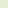 ROUND 2List each of the Ideas, Strategies, and Resources shared during ROUND 2:(Provide enough information so the planning team will understand the key points that were shared)ROUND 3List each of the Ideas, Strategies, and Resources shared during ROUND 3:(Provide enough information so the planning team will understand the key points that were shared)